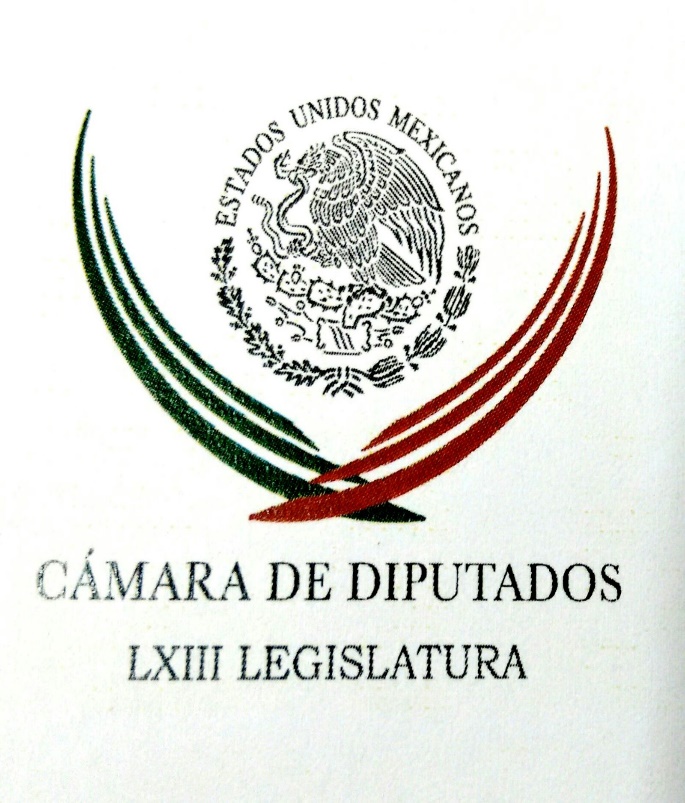 Carpeta InformativaPrimer CorteResumen: Foro en la Cámara de Diputados sobre trata de personasNo busco popularidad, trabajo para transformar al país: Peña NietoAún no es tiempo de definir candidaturas en Edomex: Ricardo AnayaRicardo Monreal. Declaración 3de3 de AMLOFiscalía NL solicitará retención de pasaporte de Rodrigo Medina: FasciHerbert Bettinger. Pago de impuestos16 de agosto de 2016TEMA(S): Trabajo Legislativo FECHA: 16/08/2016HORA: 06:15  AMNOTICIERO: Primero Noticias EMISIÓN: Primer  Corte ESTACIÓN: Canal 2  GRUPO: Televisa0 Foro en la Cámara de Diputados sobre trata de personasPaola Rojas, conductora: Hubo un foro en la Cámara de Diputados, se habló sobre la trata de personas y se destacó la falta de capacitación de los jueces para sancionar este delito. Héctor Guerrero (HG), reportero: Es el tercer delito más redituable a nivel mundial después de la venta de armas y del narcotráfico. De acuerdo con la oficina de las Naciones Unidas contra las Drogas, la trata de personas genera ganancias por más de 32 mil millones de dólares al año a nivel mundial, un delito que en México ha quedado en la impunidad debido a la falta de capacitación de los jueces para sancionarlo. Insert de América Nava, director general de estrategias de derechos humanos de Segob:" Mucho de eso se debe a la falta de sensibilización del juez con el criterio, de que se les hace muy común algunas conductas que no son como tal". HG: Durante el foro "Reflexionemos sobre la Trata: México, Colombia y Estados Unidos" en la Cámara de Diputados, la funcionaria explicó que en el 2015 se iniciaron 429 averiguaciones previas por el delito de trata que derivaron sólo en 127 sentencias, cuatro en el ámbito federal y 123 del fuero común. Aunque la mayoría de las víctimas no ha accedido a los recursos para la reparación del daño, reveló Julio Hernández Barros de la Comisión Ejecutiva de Atención a Víctimas de un fondo de mil 500 millones de pesos, por lo que pidió a los diputados modificar la ley General de víctimas para flexibilizar el acceso a los recursos. Los diputados recordaron que del 2012 a la fecha, no sea aprobado un presupuesto etiquetado para la atención a las víctimas se trata, por lo que se sumó a la petición. Insert de Paola Félix Díaz, diputada Partido Verde: "Esto no sólo involucra los diputados si no también tiene que ver con una atención a las víctimas, requerimos de presupuesto, les pido a los compañeros diputados que unamos fuerzas, este no es un tema de partidos y de colores".HG: Con información de Héctor Guerrero. Noticieros Televisa. Duración 2’ 06” rrg/m INFORMACIÓN GENERALTEMA(S): Información General FECHA: 16/08/16HORA: 00:00NOTICIERO: MVS NoticiasEMISIÓN: Primer CorteESTACIÓN: OnlineGRUPO: MVS 0No busco popularidad, trabajo para transformar al país: Peña NietoEl Presidente Enrique Peña Nieto subrayó que no llegó a la presidencia de la República para ganar una medalla de popularidad, sino para hacer las transformaciones que el país necesita. “Estoy trabajando para asegurarme que a México le vaya bien” dijo en entrevista televisiva; aseguró que si no hubiese hecho los cambios legales que México necesita, el país no estaría preparado para enfrentar el futuro con mayores oportunidades.Afirmó que hacer estos ajustes, es ir contra grupos de interés, es combatir resistencias y privilegios anidados en un antiguo modelo y en los paradigmas y formas de vida en distintos ámbitos.El titular del Ejecutivo federal dijo que al decidirse por hacer estos ajustes estuvo consciente de que generaría costos, pero que está dispuesto a contribuir para que México esté mejor.Expuso como ejemplo que “no hay reforma fiscal que sea popular desde que se impusieron mayores impuestos a quienes tienen mayores ingresos”, pero subrayó que eso alivió la dependencia del estado de los ingresos petroleros.“No llegué aquí para ganarme una medalla por la popularidad (…), a lo mejor hubiese nadado de muertito, hubiese decidido dejar las cosas como estaban, dejarlas llevar y administrarlas y dejar de asumir costos” declaró el mandatario.Aseguró que hay varios indicadores que dejan ver que hay avances, como la generación de más de dos millones de empleos, cifra que no se había alcanzado en ninguna otra administración dentro de este mismo periodo.Asimismo sostuvo que México tiene los niveles de inflación más bajos, pues se ha reducido el incremento de los precios de los productos de la canasta básica, mientras que las tiendas departamentales reportan un incremento en el consumo en los últimos meses, al igual que la venta de vehículos.Peña Nieto apuntó que se someterá a la evaluación de la gente al término de su administración, pero aseveró que durante su gestión se lograron acuerdos políticos y se hicieron las reformas que el país necesitaba. ys/m.TEMA(S): Información General FECHA: 16/08/16HORA: 00:00NOTICIERO: MVS NoticiasEMISIÓN: Primer CorteESTACIÓN: 104.1 FMGRUPO: Radio Fórmula0Aún no es tiempo de definir candidaturas en Edomex: Ricardo AnayaAntes de pensar en posibles candidatos a la gubernatura del Estado de México por el PAN se debe realizar la renovación de la dirigencia estatal del partido, subrayó su presidente nacional, Ricardo Anaya.A través de un comunicado el dirigente panista recordó que habrá que esperar el fallo del Tribunal Electoral del Poder Judicial de la Federación para saber si se pospone o no el proceso de renovación de la dirigencia estatal.Y es que de acuerdo a la convocatoria emitida para elegir al nuevo Comité Directivo Estatal, la elección debía realizarse el próximo domingo 21 de agosto. Sin embargo, se presentaron diversos recursos para la protección de los derechos electorales del ciudadano, promovidos por diversos miembros del PAN ante el Tribunal Electoral Estatal, que ya fue resuelta, así como en la Sala Regional del TEPJF, en donde se determinó que el proceso debe ser pospuesto.No obstante, aún queda esperar la resolución de la Sala Superior del TEPJF, quien decidirá si se pospone o se continúa con el proceso de renovación de la dirigencia estatal del Estado de México.De tal manera, Anaya Cortés explicó que tras la sentencia del Tribunal se instalará una mesa política con los principales actores del partido, quienes en unidad determinarán el curso del proceso interno.Posteriormente, agregó, el Consejo Estatal definirá la política de alianzas a seguir, así como el método para elegir al candidato o candidata al gobierno del Estado de México, así como para los demás cargos que se votarán el próximo año.Por ello, el líder nacional de los panistas enfatizó que antes de estar listos para empezar a analizar posibles candidaturas los panistas deberán haber renovado su dirigencia estatal, instalado la mesa política y, a través del consejo estatal, determinado el método de selección y de alianzas. ys/m.TEMA(S): Información general FECHA: 16/08/2016HORA: 07:08  AMNOTICIERO: Formato 21 EMISIÓN: Primer  Corte ESTACIÓN: 790 AMGRUPO: Radio Centro 0 Sergio Sarmiento. Encuesta coloca en primer lugar al PAN en contienda presidencialSergio Sarmiento, colaborador: Una encuesta del periódico "Reforma" publicada este domingo, colocó en primer lugar al PAN y a Margarita Zavala en la contienda por la Presidencia de la República en el 2018. En realidad, el margen sobre la preferencia de Morena y su ya candidato, Andrés Manuel López Obrador, es muy pequeña. Con lo poco acertadas que han sido las encuestas en los últimos años podríamos en realidad hablar de un empate técnico. Sin embargo, López Obrador se molestó y cuestionó al "Reforma" por dar a conocer lo que dijo era una encuesta "cuchareada". Lo más curioso del caso es que cuando el mismo periódico dio a conocer en abril una encuesta que colocaba a López Obrador y a Morena en primer lugar, éste la festejo. Claramente López Obrador es un candidato que no quiere y no sabe perder, lo hemos visto en las elecciones en las que no ha ganado, todas las ha protestado, pero lo vemos también en sus reacciones a las encuestas. Soy Sergio Sarmiento y lo invito a reflexionar. Duración 1’ 12” rrg/mTEMA(S): Información GeneralFECHA: 16/08/2016HORA: 06: 31 AMNOTICIERO: En los Tiempos de la RadioEMISIÓN: Primer CorteESTACION: 103.3 FMGRUPO: FormulaRicardo Monreal. Declaración 3de3 de AMLORicardo Monreal, colaborador: Hoy hablaremos de la declaración 3 de 3 que presentó Andrés Manuel López Obrador, y que está dando mucho de qué hablar, como casi todo lo que hace o deja de hacer el presidente de Morena. Dicen que no le creen que gane 50 mil pesos mensuales, que no tenga nada a su nombre, o que ni siquiera use tarjetas de crédito para pagar el cable o el teléfono celular; están tan malacostumbrados a los políticos que se mueven en vehículos blindados, con un séquito de guaruras y ayudantes, que utilizan aviones privados, que pasan sus vacaciones esquiando en la nieve, o que tienen propiedades en el extranjero, que cuando sale uno que declara ganar 50 mil pesos, muy pocos se lo creen. Estamos tan mal acostumbrados a los políticos rodeados de glamour, riqueza y escándalo, que cuando surge uno como López Obrador, simplemente no le creen, o señalan que se está burlando, o pasando de la raya. Tenemos tan arraigada la sentencia de Hank González, que decía "político pobre, pobre político", que cuando un dirigente como López Obrador sale a decir que vive como un mexicano de clase media, entra de inmediato el sospechismo y el juicio banal. Un político que declara ganar 50 mil pesos al mes después de haber gobernado la ciudad con más presupuesto del país es un político pobre, un político que llevaba dos años haciendo campañas presidenciales, que vive en una casa de 120 metros cuadrados en un condominio horizontal, en una colonia de clase media media, y que además no es de él, es un pobre político. Oscar Mario y auditorio que nos escucha, López Obrador es el político opositor más persistente y critico al gobierno mexicano, si estuviera mintiendo en algo tan delicado como es su patrimonio, el gobierno tendría en su mano la pala de plata para acabar con él y destruirlo. ¿Qué procede hacer antes de descalificarlo? Pues que demostraran lo contrario, que prueben que está faltando a la verdad. Tienen hasta el 3 de junio de 2018 para hacerlo, de no ser así, habrá que reconocer lo que la canalla y la mezquindad política se resisten a aceptar en este momento. Duración: 02’ 39” bmj/mTEMA(S): Información GeneralFECHA: 16/08/2016HORA: 05:50NOTICIERO: En los Tiempos de la RadioEMISIÓN: Primer CorteESTACION: 103.3 FMGRUPO: Fórmula0Leopoldo Mendívil: Administración de Fox Leopoldo Mendivil, colaborador: Oscar, amigos, buen día. Pues miren ustedes entre la pleyade nacional convocada y magníficamente pagada por el foro Era Familiar Princess 2016, cuya intención confieso que no acabo de entender, quien más me volvió a impresionar por su inquebrantable vocación para decir estupideces fue Vicente Fox, taquillero, claro que lo es, me recuerda a aquel maestro de aquella película clásica "El pájaro azul" cuando al final destrozado por un amor que pisoteó su dignidad y su respeto, se volvió el payaso del congal que lloraba mientras hacía sus ridículas moradas. En cambio, Fox es tan inconsciente que sigue haciendo el ridículo mientras aspira al récord Guiness de ganar lo que consideraría un gran privilegio, pero el día 9 pasado no se midió de plano en Acapulco, lástima que el país estaba tan revuelto y su chistozada no alcanzó a provocar las reacciones que con tanta pasión él buscó. Sin duda, el auditorio disfrutó su presentación, pero por su enésima perorata contra su sucesor y correligionario panista Felipe Calderón, claro que de ninguna mentira acusó al michoacanito que incendió a México cuando -así lo dijo Fox- se pone la cachucha militar para ir por los narcotraficantes autores del mayor crimen masivo de la historia nacional, pero no mencionó su papel en ese dislate brutal de la era panista en el poder presidencial. Qué grato debe ser vivir como hermano lelo, en la inconciencia, como alcohólico sin beber o disfrutar la plácida irresponsabilidad que algunos provoca el Prozac. El primer presidente panista que debió enfrentarlos fue Fox, ¿qué hizo? Evitarlos, argumentando que no negociaría con ellos al estilo priista. Debió entonces sustituir esas formas, pero él y sus "canchanchanes" nadaron de muertito y dejaron que el problema se organizara hacia el final de su gobierno hasta convertirse en un ogro incontrolado y enemigo de la nación. Eso fue lo que recibió Calderón, de tener Fox un mínimo de vergüenza por su omisión frente al problema del narco, pues seguiría pregonando su recomendación de ser ahora lo que él no se debió a enfrentar como quiera que hubiese sido. Oscar, amigos de la República y más allá, que tengan muy buen martes. Duración 2’39’’, nbsg/m. TEMA(S): Información GeneralFECHA: 16/08/2016HORA: 08:50NOTICIERO: FórmulaEMISIÓN: Primer CorteESTACION: OnlineGRUPO: Fórmula0Fiscalía NL solicitará retención de pasaporte de Rodrigo Medina: FasciAldo Fasci, asesor jurídico de la Fiscalía Anticorrupción de Nuevo León, informó que la Fiscalía de Nuevo León solicitará la retención de pasaporte del ex gobernador, Rodrigo Medina."No ha salido del país, entonces las medidas las tendrá que determinar el juez, en el caso del tesorero le pidió su pasaporte para que no saliera del país, debe determinar una medida similar."Lo que pasa es que el juez local no quiso resolver porque había una suspensión de un amparo, ya eso quedó sin efecto, ahora tendrá que resolver en próximos días, yo creo la próxima semana", indicó.En entrevista con Ciro Gómez Leyva, explicó que no es que las cosas no se muevan, sino que los procesos llevan su tiempo y ha cambiado el sistema, "yo quiero recordarle al público que antes se detenía primero a las personas y luego se les enjuiciaba y hoy es al revés, no ha sucedido nada que no pase en todos los demás litigios penales, lo que pasa es que ahora es público".Aldo Fasci destacó que las órdenes de aprehensión ya sólo se giran en casos muy extremos y la prisión preventiva también en casos que señala la Constitución. Agregó que si hay peligro de fuga o que quiera evadir la justicia habrá prisión, "lo que queremos que se sujete a proceso que acuda a las audiencias, de hecho acudió a la audiencia porque el juez federal se lo ordenó".Asimismo, Fasci apuntó que seguramente Rodrigo Medina promoverá amparo contra la vinculación, "para que la gente entienda el lenguaje, es lo más parecido a lo que era la formal prisión antes".Insistió que "se van a solicitar medidas cautelares desde luego para que se sujete al proceso, insisto, tiene que darse el mismo estándar por lo menos que el ex tesorero del estado, por lo menos retención de pasaporte. Considerando que él está viviendo en la Ciudad de México y no en Monterrey". Duración 0’00’’, nbsg/m. TEMA(S): Información GeneralFECHA: 16/08/2016HORA: 05: 47 AMNOTICIERO: En los Tiempos de la RadioEMISIÓN: Primer CorteESTACION: 103.3 FMGRUPO: FormulaHerbert Bettinger. Pago de impuestosHerbert Bettinger, colaborador: Se ha reflejado una constante preocupación en la Organización para la Cooperación y el Desarrollo Económico, la OCDE, así como de sus miembros sobre los flujos de ingresos que se generan en empresas multinacionales y entre empresas multinacionales. También esta preocupación se refleja en las empresas que tienen operaciones con diversos países y las personas físicas que a su vez mantienen inversiones en extranjero. Uno de los efectos de la globalización que fue aceptado por los países participantes implica forzosamente que en el desarrollo del comercio internacional y de las inversiones se generen ingresos y estos, en teoría, deben pagar impuestos en el país donde son residentes los respectivos contribuyentes bajo el principio de la fuente universal de riqueza. Es claro que cuando nos aventuramos a la globalización no se pensó en todos los efectos que esto pudiera generar y uno de ellos es que la generación de ingresos de carácter mundial se iba a presentar y lo que preocupa actualmente a las autoridades es que esos ingresos no se encuentran controlados con el objeto de que paguen su debido impuesto, ya sea en el lugar donde se obtenga o, en su caso, en la residencia oficial del contribuyente. Derivado de esto han surgido normas internacionales y en el caso de México, reglamentaciones que obligan a los contribuyentes a presentar todo tipo de avisos e información para que las autoridades tengan el pleno conocimiento del monto de los ingresos que obtienen tanto nuestros nacionales como los extranjeros y paguen el debido impuesto. No me estoy refiriendo a los efectos de "Los Papeles de Panamá" ni tampoco a los efectos de los papeles de Singapur, así como otros que se vayan agregando ya que lo que reflejaron fue una miopía por parte de los ejecutores con un ánimo no de preservar capitales sino de defraudación ante sus propios gobiernos. Lo mencionado es más profundo, ya que la inercia de las transacciones internacionales superan, en mucho, las inquietudes de las autoridades fiscales y esto no será posible detenerlo ya que cada empresa de índole internacional o mundial no le importan ni le importará pagar impuestos donde se obtienen los ingresos, sino donde se encuentra su matriz. No se detendrá a menos que estos controles surjan no de organismos internacionales sino de acuerdos bilaterales y multilaterales al comercio que son la base de la globalización. Me pueden seguir en Twitter, @HBettingerB. Duración: 02´40” bmj/m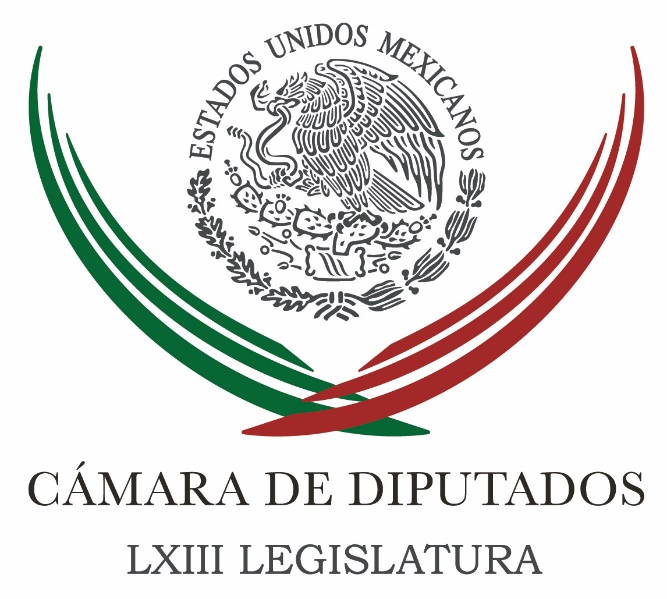 Carpeta InformativaSegundo CorteResumen: Respalda Ivanova Pool creación de la Asociación Nacional Municipalista del PRDEstudiantes no deben ser rehenes del magisterio disidente: diputadosJorge López Martín. La SCT debe actuar con energía para prohibir circulación del transporte de doble remolque Carolina Monroy. Proceso de renovación en el PRINo hay rigidez legislativa entorno a la Reforma Educativa: BarbosaPonerle fin al chantaje y boicot de la educación, pide Gil ZuarthAlfonso Zárate. Se agudizan protestas de la CNTEEntre levantados en Vallarta estaría hijo de "El Chapo"16 de Agosto 2016TEMA(S): Trabajo Legislativo FECHA: 16/08/2016HORA: 12:26 PMNOTICIERO: Enfoque NoticiasEMISIÓN: Segundo Corte ESTACIÓN: OnlineGRUPO: NMR ComunicacionesRespalda Ivanova Pool creación de la Asociación Nacional Municipalista del PRDLa secretaria de la Mesa Directiva de la Cámara de Diputados, Ivanova Pool, celebró los acuerdos alcanzados para constituir la nueva Asociación Nacional Municipalista del Partido de la Revolución Democrática (PRD), que buscará impulsar gobiernos ciudadanos, cuyos ejes prioritarios se centren en la seguridad, la reconstrucción del tejido social, la transparencia, salud, educación y el combate a la corrupción.Ivanova Pool, consideró que este órgano, deberá hacer frente al sistema de justicia, que actualmente se encuentra colapsado, por la descomposición social, la pobreza y la desigualdad, que ha derivado en el asesinato de 82 alcaldes en el país de 2006 a la fecha, tres de ellos en las últimas semanas.Urgió a la federación a brindar garantías en el desempeño de sus tareas y establecer acciones comunes en beneficio de la gente, ya que se trata del órgano de gobierno que tiene el vínculo más cercano con los ciudadanos.La legisladora federal por Quintana Roo, coincidió en la construcción de una estrategia social conjunta de seguridad, que se enfoque al combate a la delincuencia, con acciones que disminuyan la pobreza y aseguren el acceso a los servicios básicos de salud y educación a la población.Reiteró que desde el Congreso de la Unión, se trabajará de manera conjunta con los 260 Alcaldes en funciones y electos del PRD para lograr que en el 2017, se tenga un presupuesto que ayude a consolidar las propuestas y programas de beneficio social. rrg/mTEMA(S): Trabajo Legislativo FECHA: 16/08/2016HORA: 12:41 PMNOTICIERO: NOTIMEXEMISIÓN: Segundo Corte ESTACIÓN: OnlineGRUPO: NotimexEstudiantes no deben ser rehenes del magisterio disidente: diputadosLos estudiantes de educación básica no deben ser rehenes de las acciones radicales del magisterio disidente que pueden poner en riego el inicio del ciclo escolar en algunos estados, señalaron los diputados Juan Antonio Meléndez Ortega y Carlos Lomelí Bolaños.Además, consideraron que la legislación en materia educativa puede ser enriquecida con las aportaciones del magisterio, autoridades y especialistas, para lo cual el Congreso de la Unión tiene la obligación de escuchar a todas las voces."Es necesario que exista un diálogo real entre autoridades, maestros y disidencia magisterial, con el fin de que ningún niño se quede sin clases en el ciclo escolar que está por comenzar", opinó Carlos Lomelí Bolaños, de Movimiento Ciudadano.En ese sentido confió en que las autoridades y la Coordinadora Nacional de Trabajadores de la Educación (CNTE) lleguen a acuerdos concretos, con el objetivo de garantizar que millones de alumnos puedan regresar a sus escuelas en un ambiente de normalidad.A su vez el diputado priista, Juan Antonio Meléndez Ortega afirmó que la reforma educativa hará de México un país con mayor libertad, justicia y prosperidad, ante un mundo más interconectado, complejo y desafiante.Sostuvo que Chihuahua se adelantó en dichos aspectos y es pionero en mantener una cobertura educativa para que ningún niño o joven quede fuera de las aulas, y como se pretende con la Reforma Educativa, los estudiantes de la entidad se instruyen y forman como ciudadanos libres, participativos, responsables e informados.Con la Reforma Educativa, insistió, los alumnos de enseñanza básica y media superior del país serán preparados para asumir los valores basados en la crítica, reflexión, convivencia y colaboración, siempre en el marco del desarrollo físico e intelectual.El diputado chihuahuense hizo notar que los planes y programas serán acordes con las necesidades que exigen lo académico, docente y administrativo, siempre con miras a lograr un mejor nivel de vida para los futuros profesionistas.Además, refrendó que la reforma educativa no es regresiva ni lesiva, por lo que no afecta a los maestros con la evaluación contenida en el artículo 53 de la Ley General del Servicio Profesional Docente, sino que los convierte en mejores educadores. rrg/m TEMA(S): Trabajo LegislativoFECHA: 16/08/2016HORA: 09:24 AMNOTICIERO: Ciro Gómez Leyva Por la MañanaEMISIÓN: Segundo CorteESTACION: 104.1 FMGRUPO: FórmulaJorge López Martín. La SCT debe actuar con energía para prohibir circulación del transporte de doble remolque Ciro Gómez Leyva (CGL), conductor: Si usted nos ha escuchado en las últimas semanas, le hemos estado dando seguimiento al hecho, a la circulación en las carreteras mexicanas de los transportes de doble remolque, esto a propósito de un accidente el 9 de julio en la carretera México-Cuernavaca, allá en la entrada de Cuernavaca, donde un camión de doble remolque no pudo frenar, al parecer venía a exceso de velocidad, se estrelló contra algunos coches que estaban prácticamente parados ahí por unas obras que están haciendo a la entrada de Cuernavaca y mató a tres personas, a Patricio Flores Meyer, a Minerva León y a Héctor Gandini. Estuvieron pues la madre de Patricio, el padre de Héctor, estuvieron aquí, ellos tienen todavía activa una solicitud en Change.org, pidiendo que no circulen más los camiones de doble remolque en las carreteras del país. Le han pedido además a la Secretaría de Comunicaciones y Transportes que haga algo sobre esta materia. Ya hablamos con las autoridades del transporte federal, nos dicen que algo están haciendo, que van a agilizar los instrumentos para poder medir, garantizar que al menos estos transportes no llevan un sobrepeso, no llevan una sobrecarga, pero ahí quedaron las cosas. Y bueno, investigando sobre el tema, Ricardo, nos enteramos que hay una iniciativa presentada por... sobre este tema. Ricardo López (RL), colaborador: Hay una iniciativa, Ciro, presentada por diputados panistas, por el diputado Jorge López Martín de Aguascalientes y el diputado Francisco Gutiérrez de Veracruz. Fue presentada en julio... CGL: Para prohibir. RL: Sí. Modifica el artículo 50 de la Ley de Caminos y Puentes, y tiene la intención de prohibir la circulación de tráileres de doble remolque. CGL: ¿Y qué ha pasado? ¿Cuándo la presentaron? ¿Qué ha pasado con esa iniciativa, diputado Jorge López Martín? Gusto en saludarlo, buenos días. Jorge López Martín (JLM), diputado del PAN por Aguascalientes: Buenos días Ciro, muchísimas gracias por la oportunidad. Nosotros, es decir... bueno, primero también un saludo a todo tu auditorio. Nosotros, es decir, el diputado Francisco Gutiérrez de Velasco y su servidor, hemos venido trabajando en esta iniciativa desde principios de año. La hemos presentado el pasado mes de julio, en este momento se encuentra ya en manos de la Comisión de Comunicaciones, ha sido turnada por la Mesa Directiva para su dictaminación. Nosotros hemos considerado que este problema es absolutamente grave, debes de saber que en el pasado se han presentado iniciativas similares que no han llegado a buen puerto, que -por ejemplo- el pleno del Congreso del estado de Colima hizo una iniciativa hace algunos meses, así lo hizo también el propio Congreso del estado de San Luis Potosí. Y en ese sentido, pues a nosotros nos parece que en este momento la Secretaría de Comunicaciones y Transportes debe de actuar con energía. Sin embargo, nosotros en el ámbito legislativo estamos estableciendo que haya esta prohibición desde la legislación federal y con ello no buscar normas, o algún otro tipo de herramienta jurídica para sacarle la vuelta a lo que es un problema que ocasiona más de mil muertes cada año, Ciro. CGL: Pero no vemos a otros partidos muy interesados en apoyar esta propuesta. JLM: Aquí es la parte importante de la participación ciudadana. Estamos entrando a un nuevo escenario de la política en México, en donde los ciudadanos nos han puesto la lupa; ahí está un ejemplo virtuoso como lo fue la Ley Tres de Tres y por esto yo celebro la iniciativa, una iniciativa que parte de una tragedia, pero que es buena, que es positiva, la de la señora Hilda Caballero... CGL: La de Change.org. JLM: Así es. CGL: Sí. JLM: Y yo invitaría, este espacio que nos brindas es invaluable, para que la población que utiliza las carreteras pueda sumarse, firmar esta petición al secretario Ruiz Esparza y con ello también ponerla en las manos del resto de nuestros compañeros legisladores y concientizar los de algo que es grave. Y déjame darte un dato, de manera muy breve: a través de la enciclopedia virtual Wikipedia nos hemos dado cuenta que el número total de la víctimas por terrorismo es de 840 personas. Hasta este momento, en las carreteras y autopistas de nuestro país, así como le ocurrió desgraciadamente a Patricio, a Héctor y a Minerva, han muerto más de mil personas, Ciro, esto es una cifra alarmante, escalofriante. Y en este sentido, pues tenemos que actuar con rigor, la Secretaría de Comunicaciones y Transportes tiene que meter manos a la obra y también los partidos políticos, quienes somos legisladores pues tenemos que actuar, no como quisiera un partido político, hay que decirlo también con claridad, Ciro: el artículo 1 de nuestra Constitución nos obliga a legislar para proteger la vida de los mexicanos y en este sentido nos parece urgente poder atender esta medida. CGL: Entonces, ¿la petición concreta sería cuál, diputado Jorge López Martín? JLM: La petición iría en dos sentidos: pedirle a la Secretaría de Comunicaciones y Transportes que de manera inmediata homologue la Norma Oficial Mexicana tal y como está con nuestros socios comerciales del Tratado de Libre Comercio, es decir... CGL: Es decir, que no circulen. JLM: Que no circulen los vehículos doble remolque. Y en una medida, digamos, ya de profundidad, de hondo calado, hacerle un exhorto al resto de las fuerzas políticas a que podamos dictaminar esta iniciativa y presentarla al pleno lo antes posible. Debo de decirte que quien preside la Comisión de Comunicaciones en este momento es la diputada Ivonne Ortega; yo he tenido contacto con mi compañero de partido, el legislador Marco Gama, el diputado Marco Gama, y estaremos nosotros siendo escrupulosos revisores de que esto se pueda llevar en base a la demanda de la sociedad, porque hoy la realidad ha rebasado a la normatividad. RL: Diputado, ¿esto no es más bien competencia de la Comunicación de Transportes (sic)? Nos decía el diputado... CGL: De la Comisión. RL: El diputado Alfredo Rodríguez también del PAN, que se reunirían los diputados miembros de la Comisión de Transporte la primera semana de septiembre para discutir esta iniciativa. JLM: Sí. Déjame explicarte que por ser una reforma a la Ley General de Vías de Comunicación, el procedimiento establece que esta medida haya sido turnada a la Comisión de Comunicaciones; en un primer momento yo tenía también esa impresión, pero sabemos que le fue turnada el día 26 julio, te puedo dar el dato preciso, y esperamos entonces que esta Comisión pueda dictaminar en breve. CGL: Bueno, muchas gracias por estas palabras. Yo sigo sin... a lo mejor estoy muy desinformado, sigo sin mayor entusiasmo de los legisladores por apoyar esta iniciativa, este que se está convirtiendo en un reclamo de algunas personas, cada vez de más personas de la sociedad. JLM: Y desgraciadamente, Ciro, déjame añadir un comentario adicional, esto todos los días se va a incrementar, porque se está incrementando... CGL: Ojalá no sea el caso. JLM: Así es, pero se está incrementando el número de dobles remolques circulando en nuestro país. Ojalá no sea, pero de nuestra parte vamos a actuar con absoluta responsabilidad. CGL: Bueno, muchas gracias Jorge López Martín. JLM: Gracias a ti, Ciro. Hasta luego. CGL: Y aquí la pregunta dirigida a los diputados, sean de tal o cual Comisión, tarde o temprano, lo saben, tarde o temprano se van a prohibir los transportes de doble remolque en el país, tarde o temprano, yo no sé si este mismo año, el próximo, dentro de tres, dentro de cinco, dentro de siete, pero México no puede ir en sentido contrario de las buenas prácticas de las economías que verdaderamente están trabajando en defensa de sus ciudadanos, por la seguridad de sus ciudadanos. Esto tarde o temprano va a ocurrir, ¿por qué no hacerlo en esta generación? ¿Cuáles son los argumentos o cuáles son las presiones para los legisladores para que no tomen esta decisión? Que por supuesto tendrá implicaciones económicas, que por supuesto van a decir "si no hay transportes de doble remolque, habrá el doble de tráilers", sí, sí, habría que analizarlo. ¿Pero cuánto van a tardar en tomar una decisión que tarde o temprano se tomará? ¿Transportes de doble remolque se irán un día de las carreteras de México? ¿Por qué no ahora? Duración 9’05’’, nbsg/m. TEMA(S): Trabajo LegislativoFECHA: 16/08/2016HORA: 07: 54 AMNOTICIERO: El Primer Café de la MañanaEMISIÓN: Segundo CorteESTACION: Canal 40GRUPO: TV AztecaCarolina Monroy. Proceso de renovación en el PRIJuan Pablo de Leo (JPL), conductor: Y bueno, para platicar más acerca del proceso de renovación que vive el PRI, agradecemos nos tome la llamada la secretaria general de ese partido político, Carolina Monroy. ¡Qué tal, secretaria! ¿Cómo está? Muy buenos días, justo en saludarla, bienvenida a la mesa de El Primer Café Carolina Monroy (CM), Secretaria General del PRI: ¿Cómo estás Raymundo? muy buenos días. JPL: Adelante secretaria. CM: No, por favor. JPL: ¿Que ha cambiado desde la llegada de Enrique Ochoa y que acciones específicas también se han dado a conocer con esto te lo que le estamos hablando nosotros de la renovación del PRI? CM: Me parece que estamos avanzando precisamente en ese cambio de modelos de conducción del partido, donde el partido de ninguna manera, -lo he repetido en otras ocasiones- puede ser omiso a todo aquello que lastime a la sociedad, no más. Tampoco estaremos haciendo oídos sordos a lo que puedan ser las malas políticas públicas, aquello que pueda estar afectando la sociedad mexicana y en los diferentes estados de la República. ¿Te acuerdas ya alguna vez, creo que lo platicamos, Raymundo? Aquellos quienes en algún momento hemos aspirado -me encuentro entre ellos- a alcanzar una postulación, alcanzar una candidatura para hacer gobierno, para hacer en este caso congresista, lo primero que tendríamos que hacer es rendirle cuentas a nuestro partido, porque nuestro partido confía, respalda, este interés del militante, pero de un militante que debe comprometerse. Primero y desde luego con la sociedad a la que se compromete servir, pero desde luego también y de manera paralela, en el mismo grado y nivel de importancia debe hacerlo con su partido. Raymundo Riva Palacio (RRP), conductor: Carolina, estamos viendo... lo que nos estás dibujando es la arquitectura del partido. CM: Así es. RRP: Pero hasta este momento, ¿cuál es la razón por la cual no se haya todavía nombrado a todo lo que es el Consejo, todo el Comité ejecutivo nacional en el PRI? Porque parecería que están acéfalos en muchos de los cargos. CM: No, no es el caso, yo te quiero decir que no es así, estoy ahí y permanentemente y puedo decirte que no es así en las demás áreas. Esto lleva un tiempo creo que el presidente del partido ha sido muy prudente en la revisión, en el conocimiento de cada una de las áreas, escuchando a cada uno de los actores titulares integrantes de las diferentes secretarías y a partir de ello normar criterio. Yo creo que esto es algo que habla de prudencia, de cuidado y de madurez. RRP: ¿Tú nos estás diciendo que no se está ajustando estos nombramientos al día después del informe presidencial, en donde puede haber un ajuste general de gobierno y partido? CM: No lo sé, yo no tengo conocimiento de fechas como esas o especula sobre cambios en el gobierno Federal; lo que si te digo es lo que veo al interior del partido, de lo que si estoy segura y de lo que me consta. El presidente del partido ha venido también en estas semanas, ya son cinco o seis semanas, recorriendo todo el país, conociendo a quienes no conocía, que la verdad son muy pocas las personas quizá las que no ubicaba, que están al frente de los comités directivos estatales en el país y a partir de ello normar criterio hacer entonces esta propuesta de equipo, que lo habrá de acompañar de aquí a que se finiquita el actual periodo, son casi tres años. Federico Lamont (FL), colaborador: Usted, Carolina Monroy, ¿aspira a la postulación del gobierno mexiquense o no habrá Asamblea Nacional del PRI antes de Nayarit, Estado de México, entre otros cargos? CM: Pues mire, tenemos estatutariamente la necesidad de hacer, la necesidad del gusto y todo el deseo de llevar a cabo esta Asamblea Nacional, debió de haberse realizado el año pasado por ahí de enero o febrero; los propios procesos electorales impidieron que se realizara este género en aquel tiempo -nosotros aún no llegábamos a la dirigencia- una prórroga de 18 meses. Esta prórroga de 18 meses se vence a finales del mes de agosto, prácticamente en un año; entonces estaremos esperando que es lo que se decide. Hay dos escenarios, uno que pueda ser a principios del próximo año, creemos que éste ya no nos da por que implica una organización muy grande o en agosto del próximo año ya que haya pasado también el proceso electoral del 2017, pero esa asamblea tendrá que darse y es imprerrogable la fecha. Francisco Abundis (FA), colaborador: Secretaria, ¿cómo estás? Te saluda Paco Abundis, un gusto. CM: ¡Hola Paco! ¿Cómo estás? Qué gusto saludarte. FA: Igualmente, los diagnósticos que tienen ustedes, coinciden con las mediciones que se han publicado recientemente a partir de la elección del 5 de junio donde el PAN habría crecido, según distintos diarios de circulación nacional, tu bien sabes o datos de consulta con los propios de para metería, dirían que hubo un cambio, un cambio a partir de la elección. ¿Eso coincide con sus datos y cual sería tu diagnóstico?CM: Fíjate Paco, que me parece que a propósito de esa elección 2016, lo que existe es una percepción, así lo ha promovido, así lo ha trabajado con mucha estrategia del Partido Acción Nacional, una percepción de un partido organizado, honesto, trabajador, que además ha dado unas elecciones con magníficos candidatos y haciendo un gran trabajo. Con mucho respeto debo decirte que no es así, ellos no ganaron, ni siquiera sabían que habían ganado algunos estados, más bien fuimos nosotros quienes perdimos y en algunas entidades perdimos por razones que están ahí a la vista y de las que hemos hablado en muchas ocasiones. Creo que el triunfalismo, creo que la soberbia no es un buen acompañante, no es un buen consejero, quisiera recordarle al PAN varias cosas. Lo primero es que varias de estas elecciones las ganaron en alianza, no los ganaron por sí solos. Número dos, algunas de estas gubernaturas que ganaron hicieron con candidatos que cortaron del PRI, con candidatos que unas semanas antes eran priistas y de pronto ellos se llevaron convirtieron en panistas. Digo, perdón, pero yo no creo que la naturaleza política de persona alguna cambie solamente por el color de la playera. Y adicionalmente, el PAN ha venido desplegando toda una estrategia, yo diría grotesca, agresiva, donde lo que menos importa es el futuro del país, en donde lo que menos importa es el futuro de las familias, donde lo único que hacen es echar lodo, tierra, denostar, sí, y además olvidando, haciendo acuse de una muy corta memoria respecto de sus propios problemas. En más de una ocasión he invitado al PAN y hoy lo reitero, que se ocupe de sus asuntos y también le avisó al PAN otra cosa; a partir de estas fechas no permitiremos una sola calumnia más, un solo acto más de denostación, un solo insulto más el señor Presidente de la República, Enrique Peña Nieto. Habremos de responder una por una y además nosotros tenemos también nuestras propias herramientas si se trata simplemente de acusarnos. Pero nosotros lo haremos con papeles, con documentos y con pruebas, traeremos a la mesa en el muy corto plazo el tema de los moches, con nombres, con personas y con herramientas y elementos muy concretos. Que a nadie se nos olvide que fueron los grandes negociadores, los grandes pillos que se quedaron en el menor de los casos con un 20 por ciento del presupuesto que ellos utilizaron de muy mala manera, tengamos memoria de aquello. También habremos de recordar el asunto del gobernador Padrés que tiene mucho que aclarar todavía, queremos saber que va a saber con la Guardería ABC, una herida que todavía no acaba de sanar, un dolor y una indignación social que todavía no acaba de comprenderse cómo es posible que un gobierno pueda descuidarte de semejante manera por puro negocio entre familias y amigos. Entonces, creo que con todo esto lo único que logramos es desorientar muchísimo a la sociedad, fastidie amos al electorado, vamos a ponernos a trabajar seriamente. RRP: Oye Carolina. CM: Gente honesta y deshonesta la hay en todos los sitios y penosamente, penosamente debo decirlo. RRP: El Presidente de la República, allá, al año, año y medio de su gobierno, quizás al año, en una declaración en el avión que iba con la prensa, le preguntaron precisamente si iban a tomar acciones contra algunas de las presuntas actos de corrupción o algunos de los eventos que habían sucedido durante el gobierno de Felipe Calderón y él dijo: "yo no voy a gobernar con el retrovisor". Entonces, ¿no crees que tres años y medio después voltear a ver el retrovisor, ya como que se les fue ese tren para empezar a buscar hacia atrás? Mencionas tú la Guardería ABC. CM: Si y el gobierno del gobernador Padrés. RRP: Fue la SCJN donde varios miembros fueron propuestos por el PRI, tenían ustedes y no una mayoría en los congresos muy cómodo, tenían un gran control sobre las cámaras, ¿por qué no hicieron nada en ese momento, Carolina? CM: Mira yo no te puedo responder por otro tiempo y retomo el comentario que hiciste respecto de la declaración del señor Presidente de la República, de no generar y de no iniciar un gobierno con retrovisor. El señor Presidente de la República de manera responsable, de manera muy respetuosa se planteó frente a la nación buscando construir el México del futuro.Y para eso tendríamos que estar todos de verás muy cercanos, muy de la mano, con respeto, él decidió, el señor presidente de la República, decidió trabajar de cara de futuro tampoco sin cerrar los ojos ante cosas que pudieran ser graves frente a la sociedad, no pues el caso tampoco, pero en todo momento hubo una conducta reiterada de respeto hacia los partidos políticos, trato que por cierto el PRI no recibió de otros partidos y especialmente del PAN. Buscábamos construir esta gran reforma estructural, de ahí que se tendió la mano, de ahí que se buscó trabajar en equipo por México, por los ciudadanos. El Partido Acción Nacional, el Partido de la Revolución Democrática, junto con el PRI, hicimos posibles esas reformas estructurales, pero de pronto pues regresan los tiempos políticos y a muchos se nos olvida el interés superior que es precisamente México. Entonces todo esto es muy lamentable y que aquellos que impulsaron la reforma, hoy se han los primeros en simplemente como te dije...buscando cachar votos para lo que viene, pues son ahora los primeros críticos. Entonces creo que no ayudamos al país, no le ayudamos a México, no nos ayudamos los partidos políticos dedicándonos simplemente al insulto, a la crítica, por eso invito y repito y perdóname, te voy a decir una frase bien, bien coloquial, dicen "que para tener la boca hay que tener la cola chica"... RRP: La lengua larga, la cola chica. CM. Claro, desde luego, señor. Entonces yo lo que invito es a que se pongan a trabajar y nos pongamos a trabajar juntos y ojala pueda ser sino como amigos, sí como buenos ciudadanos que debemos entenderlos. RRP: No, bueno, yo creo aquí vemos lenguas muy largas y colas más todavía, pero déjame preguntarte algo... CM: Así es. RRP: ¿En estos recorridos que están haciendo por varias partes del país, qué es lo que están ustedes siguiendo en tierra sobre la forma como está negociando el Gobierno Federal con la Coordinadora Magisterial, que por lo que vemos a todas las fuerzas vivas como se le llama en este país los tiene bastante indignados? CM: pues fíjate que es muy lamentable lo que pasa con la Coordinadora, es un puñado de pseudomaestros que están exigiendo, buscando exigir algo que no va a ocurrir y que tiene que ver con reformar la reforma, modificar la reforma o echar para atrás la reforma educativa. México, los maestros, ellos los buenos maestros quieren estar mejor preparados cada vez, así es como no lo dicen en los diferentes estados la inmensa mayoría. Acuérdate que la Coordinadora se integra solamente por el 2 o 3 por ciento, hoy la disidencia es del 2 o 3 por ciento del total de la planta de este país... RRP: Sí, pero, Carolina, el problema... CM: Están provocando un daño muy grande, a eso es a lo que tú te refieres. RRP: 18 mil millones de pesos, ya dice el Consejo Coordinador Empresarial. 4 mil millones de dólares en inversiones. 2 por ciento sí son un montón. CM: ¿Raymundo, tú qué harías si fueras gobierno? Y te lo pregunto de veras con mucho interés en escucharte. RRP: ¿Yo qué hubiera hecho? Pues no hubiera metido a la cárcel a Elba Esther Gordillo y hubiera dejado que ya fuera realmente mi punta de lanza frente a la Coordinadora, eso hubiera hecho, pero estamos hablando de febrero... CM: No pues ya de eso ya son muchos años. RRP: De febrero del 2013, es decir, lo que yo diga es retórico y no existe porque ya pasó. CM: ¿Pero qué harías ahorita? RRP: ¿Qué haría ahorita? Pues me iba a Belice... CM: (Risas). RRP: Yo no sé, porque realmente está muy complicada la situación. Nosotros comentábamos hace rato es muy difícil por el tipo de negociación que hicieron, Carolina. En este momento hemos estado escuchando al presidente y al secretario de Gobernación que siguen insistiendo el uso de la fuerza como último recurso y una presión muy fuerte del uso de la fuerza. Yo en esto sí tengo muy claro en donde me encuentro, no pienso que el uso de la fuerza sea el camino en este momento ni en otros momentos cuando realmente no se tiene una legitimidad sobre qué es el uso de la fuerza, es un problema de país, de leyes, es un asunto de aplicación de la ley, pero no coyuntural, que sería ese el caso, sino realmente de la ley, la ley tiene que ser a tabula rasa, no discrecional. CM: En eso estoy de acuerdo completamente contigo y creo que nadie queremos, el gobierno no quiere hacer uso de la fuerza pública, pero sí creemos también que así como el gobierno tiene la obligación de respetar la ley, también tiene el deber de hacerla cumplir frente al ciudadano y ojalá exista la congruencia entre este grupo de población docente minoritario. Ya vimos que fue lo que pasó en Nochixtlán, muertos, heridos, civiles armados disparando, entonces... CM: ….disparando, entonces evidentemente aquí lo que existe es toda una estrategia que busca plantear de cara al futuro, al gobierno de la República como un gobierno represor y no está siendo el caso. El Presidente de la República ha sido muy cuidadoso, muy puntual en esto, pero también existe un interés superior y que rebasa el interés de un puñado de maestros que quieren regresar a aquel tiempo de las prebendas, de los salarios sin devengar, que quieren regresar a aquel tiempo de las plazas heredables a la familia y es algo que no va a ocurrir en el país, entonces ojalá pensemos precisamente en el futuro de las familias y de los niños, porque son estos estados de mayor agitación social. Fíjate tú que tampoco es nuevo ni que tampoco es así como que de pronto empezó a ocurrir en Chiapas o en Oaxaca o en Guerrero; esta es una historia larga y que tiene a esos estados en la condición más débil, en términos de desarrollo social, en términos de desarrollo humano y profesional, no se vale seguirle haciendo eso a los jóvenes y a los niños, eso es lo que yo diría. JPL: Secretaria, ya por último, rápidamente agradeciendo mucho que nos haya tomado la llamada y nos haya acompañado aquí en la mesa del Primer Café, ¿cómo ven ustedes desde el PRI la definición de los candidatos a las elecciones del 2018 y los números con los que se están manejando, a Margarita en el PAN; Miguel Ángel Mancera que está también en el PRD y por otra parte a AMLO y ustedes también con la -no problemática- pero con el asunto que tienen de todavía definirse por un candidato? CM: Pues mira, de parte de nuestro partido, lo que observamos es tener una opción muy importante, de definir cuando sea momento y el tiempo propio del PRI, a quien habrá de representarnos en el 2018. Y bueno, el movimiento, el activismo de los demás partidos políticos lo vemos con mucho respeto, observando movimientos y las formas en cómo se están conduciendo. Felicitamos hasta este momento que se esté llevando en la mayor parte de los casos con estricto apego a la ley, hay otros casos que no, hay uno en particular que es a ojos vistos violatorio de la ley más elemental, pero bueno, eso ya lo dirán las autoridades electorales. JPL: Secretaria general del PRI, Carolina Monroy, le agradecemos muchísimo que nos haya acompañado esta mañana aquí en la mesa del El Primer Café, seguimos en contacto, muchísimas gracias secretaria. CM: Un saludo Paco, muchísimas gracias a ustedes, que tengan un buen día. Duración: 17’ 47” bmj/mTEMA(S): Información General FECHA: 16/08/16HORA: 09.28 AMNOTICIERO: ExcélsiorEMISIÓN: Segundo CorteESTACIÓN: OnlineGRUPO: ImagenNo hay rigidez legislativa entorno a la Reforma Educativa: BarbosaMiguel Barbosa, coordinador parlamentario del PRD en el Senado sostuvo que de ser necesario, las cámaras legislativas se encuentran listas para entrar nuevamente al análisis de la reforma educativa, esto con la finalidad de que se abra una oportunidad para concluir con el conflicto magisterial que encabeza la Coordinadora Nacional de Trabajadores de la Educación (CNTE).Entrevistado por Adela Micha para Grupo Imagen Multimedia el senador perredista dijo que existe apertura por parte del poder legislativo para adecuar la reforma educativa, ya que consideró que los estados de la república que han sido afectados por manifestaciones, plantones y bloqueos no pueden continuar paralizados.La rigidez en el debate nunca resuelve nada. Me refiero a la rigidez en el debate legislativo de la reforma”, aseveró.Si se determina que la solución está en la vía legislativa, las Cámaras estamos listos para asumirla, pero si la solución tiene que ver con políticas públicas, con modificar el modelo de evaluación, o con lo que tenga que ver con cosas que perfectamente se identifiquen hay que llevarlo a cabo, pero no podemos permitir que esto continúe”, manifestó.Añadió que entorno a las posibilidades legislativas, los grupos parlamentarios se encuentran ya considerando sus opciones.Barbosa abundó que las negociaciones y el diálogo que mantienen las autoridades federales y la CNTE deben de agilizar la liberación de las regiones que han sido paralizadas por las movilizaciones de los últimos tres meses.Nadie va a estar en contra de que se aplique la ley, nadie va a estar en contra de una salida pacífica, el problema es que vemos una disputa por cómo se está atendiendo este asunto y vemos que se trata de un deterioro de la propia sociedad”, afirmó. Asimismo, recordó que el PRD se pronunció en contra de la reforma educativa,  no obstante, descartó que su postura sea motivo para justificar las acciones de la disidencia magisterial, ya que dijo que no se puede dar marcha atrás en el proyecto.En ese sentido, mencionó que es determinante que se continúe con el proceso de transformación educativa en todos los niveles de enseñanza, dado que las herramientas para el futuro de las generaciones mexicanas dependen de poner fin al rezago en la materia. Comparto que debe de haber reforma educativa, debe haber mejora en todos los niveles de educación, que las cosas tienen que cambiar, por mucho tiempo se dejó la educación en manos de unos cuantos, en manos de Elba Esther Gordillo, muchas de las secretarías las decidía ella, hay cosas que cambiaron, hay cosas que hay que modificar”, expuso. ys/m.TEMA(S): Información General FECHA: 16/08/16HORA: 00:00 PMNOTICIERO: MVS NoticiasEMISIÓN: Segundo CorteESTACIÓN: OnlineGRUPO: MVSPAN pide comparecencia ante el Senado del titular de la ConadeLegisladores del Partido Acción Nacional solicitarán la comparecencia del titular de la Conade, Alfredo Castillo, a fin de que explique los motivos de los pobres resultados que ha entregado la delegación mexicana en los Juegos Olímpicos de Río 2016.En conferencia de prensa, el secretario de la Comisión de Juventud y Deporte del Senado, Daniel Ávila Ruiz, destacó que -hasta el momento- el desempeño de los deportistas mexicanos, en comparación con Londres 2012, no ha sido positivo.Advirtió, en este sentido, que al titular de la Conade deberá explicar a los legisladores qué es lo que está ocurriendo, así como lo que está haciendo con los recursos para impulsar el deporte de nuestro país.Daniel Ávila Ruiz criticó que, a pesar del presupuesto con el que cuenta la Conade para este año, muchos atletas mexicanos hayan acudido a la justa olímpica en condiciones prácticamente precarias, mientras su novia apareció con un atuendo de diseñador.En tanto, la también senadora por el PAN, Mariana Gómez del Campo, resaltó que será importante escuchar una explicación de Alfredo Castillo, que, recordó, ha generado escándalo en todos los puesto que ocupa.Los legisladores panistas precisaron que Alfredo Castillo deberá acudir a comparecer antes de que pueda dejar su cargo como titular de la Conade. ys/m.TEMA(S): Información general  FECHA: 16/08/2016HORA: 11:19  AMNOTICIERO: El Universal EMISIÓN: Segundo Corte ESTACIÓN: OnlineGRUPO: El Universal Ponerle fin al chantaje y boicot de la educación, pide Gil ZuarthAnte la amenaza de la Coordinadora Nacional de Trabajadores de la Educación (CNTE) de no iniciar el ciclo escolar 2016-2017, el presidente de la Cámara de Senadores, Roberto Gil Zuarth, exigió poner fin al chantaje y al boicot a la educación, por lo que lanzó un llamado al Gobierno Federal de replantear la estrategia para desactivar el conflicto magisterial. “Ya no podemos estar bajo el amago del chantaje, bajo el amago de boicotear el destino de nuestras generaciones de mexicanos, de los niños y los jóvenes que hoy están recibiendo la educación que la Constitución les tutela”.“No es justificable que simplemente (la CNTE) decida no regresar a las aulas, tienen la obligación de estar en las aulas el próximo lunes y si esto no sucede entonces el Gobierno de la República tiene que replantearse su estrategia con respecto a la coordinadora. Si la decisión de la CNTE es poner en riesgo un año escolar más, el gobierno tiene que pensar otras opciones para enfrentar este conflicto”, sentenció. Después de inaugurar la jornada notarial 2016 en la sede del Senado, el legislador justificó que el Gobierno Federal está legitimado para el uso de la fuerza pública en tanto las vías políticas no resuelvan el conflicto con la CNTE, que pide la abrogación de la reforma educativa. “Ya hay una situación terrible desde el punto de vista económico en Chiapas, Oaxaca, Michoacán y hay una notable afectación a la convivencia, a la libre circulación en la Ciudad de México. El Gobierno Federal debe tener una estrategia de desactivación del conflicto, entre las cuales, sin lugar a dudas, está la palanca y el instrumento de la fuerza pública”. “Si ya no hay posibilidades de solución política de este conflicto, por supuesto que el gobierno de la República está legitimado y estará en su derecho de utilizar los instrumentos que las leyes le dan para desactivar ciertos conflictos que afectan la gobernabilidad”, resaltó. El senador panista lanzó por último un llamado a la Coordinadora a regresar a las aulas el próximo lunes para que se inicie normalmente el ciclo escolar 2016-2017. rrg/mTEMA(S): Información General FECHA: 16/08/16HORA: 07:14NOTICIERO: Primero NoticiasEMISIÓN: Segundo CorteESTACIÓN: Canal 2GRUPO: TelevisaAlfonso Zárate. Se agudizan protestas de la CNTEPaola Rojas, conductora: Me da gusto dar la bienvenida al maestro Alfonso Zárate para hablar pues de este tan complejo tema de la Coordinadora, veiamos que el viernes fueron liberados los dos líderes de la Coordinadora y ahora el anuncio de que van a endurecer posturas y seguirán con las movilizaciones, no van a reanudar clases es la amenaza. Alfonso Zárate, colaborador: Yo creo Paola, que si nosotros revisamos cuál ha sido la línea de comportamiento de la Coordinadora, prácticamente desde sus orígenes, es decir, estamos hablando desde hace casi 40 años; los líderes de la Coordinadora descubrieron que la manera de impulsar sus propuestas y de fortalecer su liderazgo era a través de una movilización y de una beligerancia. Excesos como los que estamos viendo en estos días, los hemos tenido a lo largo de los años y de las décadas de manera intermitente, sin embargo es claro que en los últimos meses, en las últimas semanas, se han agudizado de diferente manera. Por un lado el bloqueo de carreteras, el bloqueo de vías férreas, hay miles de furgones detenidos que no pueden moverse porque hay bloqueos de la Coordinadora, hay incendio de vehículos, hay robo de vehículos nuevos en distribuidoras, hay una serie de hechos claramente delictivos y todo esto se hace frente a una autoridad que parece pasmada, que no sabe qué hacer, que no atina a descubrir cuál es la manera de resolver un problema de esta magnitud. Yo creo que, para entender esto hay que tomar en cuenta varios ingredientes, uno de ellos, que la inmensa mayoría de los profesores provienen de zonas rurales, marginadas, de extrema pobreza en esos estados de Chiapas, Michoacán, Guerrero y de Oaxaca. En segundo lugar, que se formaron en escuelas normales como Ayotzinapa que tienen una enorme carga ideológica y que ostentan con orgullo que son las escuelas en las cuales se formaron los guerrilleros de México de mediados del siglo pasado. Y esto se comprueba Paola, entre otras cosas, cuando uno mira el estandarte de la Coordinadora, mucha gente se ha de preguntar quiénes son esas figuras que aparecen en el estandarte de la Coordinadora, son cuatro, uno de ellos es Arturo  Gamis, el profesor Arturo Gamis es el líder del asalto en 1965 un 23 de septiembre a el cuartel Madera en Chihuahua, el muere en el asalto al cuartel, Madera y va a ser la inspiración años después para que se cree la liga comunista 23 de septiembre. La otra figura que aparece ahí es Gerardo Vázquez Rojas, él otro líder guerrillero e importante guerrerense, otro personaje que aparece ahí es Lucio Cabañas y el finalmente aparece también el profesor Misael Núñez que fue asesinado en la época en que Carlos Jonguitud Barrios era dirigente del Sindicato Nacional de Trabajadores de la Educación. Entonces, si uno va sumando estos elementos, estos ingredientes, se da cuenta de que ellos no están, en el fondo, desplazando una protesta en función de la Reforma Educativa, la Reforma Educativa es un pretexto. Más allá de eso lo que ellos quieren es una transformación profunda y aunque pareciera una exageración, lo que ellos quieren, estos grupos pequeños, radicales, extremosos, es hacer una revolución. Así que el desafío para el gobierno del presidente Peña es de enormes proporciones y en Gobernación parece no entender que en la medida en que están cediendo una y otra vez, van a tener que seguir por están alimentando al monstruo PR: Pero fue así como funcionó durante estas décadas que mencionaba, dice usted que el gobierno no atina a encontrar una solución. ¿La hay? AZ: Yo creo que es una solución más compleja porque entre otras cosas implicaría el modificar condiciones estructurales que han permitido que haya este enojo en sectores de la sociedad mexicana. Va a tomar mucho tiempo, tiene que ver por ejemplo con el proyecto de Zonas Estratégicas Especiales, pero, la paradoja y  lo complicado del asunto es que invitan a la iniciativa privada al sector privado a invertir en esas zonas. PR: Si, y quién se va animar con los bloqueos…AZ: Así es, entonces bueno, es un desafió de proporciones mayúsculas, es un desafió a la seguridad nacional y el Estado Mexicano tiene que asumirlo como tal y por lo tanto no es un tema policial, es un tema de desarrollo social, desarrollo económico y medidas de muy diversa naturaleza. PR: Pues sí, pero ese desarrollo toma años y el ciclo escolar empieza el lunes.AZ: Empieza el lunes y los niños de las zonas más afectadas son los niños que tienen menos condiciones para educarse que es la educación pública, la condición indispensable para el ascenso social. Así que, paradójicamente, estos grupos que dicen luchar por los niños, tienen a los niños en condiciones de un atraso y de un desbalance respecto a los niños de otras regiones del país. Duración 5´27´´, ys/m.TEMA(S): Información GeneralFECHA: 16/08/2016HORA: 09: 26 AMNOTICIERO: Formula OnlineEMISIÓN: Segundo CorteESTACION: OnlineGRUPO: FormulaEntre levantados en Vallarta estaría hijo de "El Chapo"El fiscal general de Jalisco, Eduardo Almaguer, dio a conocer que se presume que entre los levantados ayer en Puerto Vallarta se encuentra Iván Guzmán, hijo de Joaquín Guzmán Loera, así como que están muy avanzados en la identificación de los responsables del secuestro de seis personas.Además de precisar que el día de ayer fueron seis los levantados del restaurante conocido como "La Leche" de Puerto Vallarta, Jalisco, el fiscal general del estado, Eduardo Almaguer, informó que entre las víctimas podría encontrarse el hijo de Joaquín Guzmán Loera, Iván Archivaldo Guzmán.El fiscal Almaguer explicó que los hechos fueron perpetrados por un grupo de siete sujetos, quienes se llevaron a seis hombres, quienes se hacían acompañar por nueve mujeres en el conocido restaurante de Puerto Vallarta.El funcionario estatal destacó que hasta el momento no se ha presentado ninguna denuncia por la privación ilegal de la libertad de estas personas; no se cuenta con ningún dato que permita confirmar la identidad de los secuestrados.Sin embargo, con base en la declaración de testigos y la revisión de cinco vehículos, propiedad de las víctimas, por lo que se presume que entre los levantados se encuentre Iván Archivaldo Guzmán, hijo del líder del cártel de Sinaloa. "Hay esa presunción en ese sentido", puntualizó.Detalló que antes de confirmar este dato se tienen que realizar una serie de análisis para acreditar la identidad. Ayer se realizó una serie de pruebas y hoy continuarán para identificar a los secuestrados. A la brevedad se contará con este proceso, una vez que se termine con el intercambio de información.Asimismo, señaló que el nombre de Rodrigo Córdova Pérez, ex jefe de escoltas de Emilio González, el fiscal general señaló que "se ha acreditado es la presencia de un familiar de esta personas, quienes ambos detentan la propiedad de este grupo de seguridad privada al cual pertenecía este vehículo Charger", así como la presencia de "un Capitán retirado de la Sedena, quien participaba como escolta de una de las personas que fueron privadas de su libertad".En entrevista telefónica con Ciro Gómez Leyva, Eduardo Almaguer destacó que "estamos muy adelantados en la identificación de quién pudo haber ejecutado esta acción".Confirmó también que en la búsqueda de las personas plagiadas y sus captores está participando el Ejército Mexicano, la Marina Armada de México, la Procuraduría General de la República (PGR); así como la Policía Federal, la municipal de Vallarta, la de investigación de la Fiscalía del estado y la Fuerza Única Regional.Detalló que la búsqueda se lleva a cabo en la parte serrana de Vallarta, en los límites con Nayarit y en el propio puerto.Destacó que hasta el momento "no ha habido una consecuencia directa de ese suceso, y así vamos a seguir trabajando" para mantener la paz en Puerto Vallarta, así como la presencia y acción de la 8va. Zona Naval y la 41va. Zona Militar. bmj/mTEMA(S): Información GeneralFECHA: 16/08/2016HORA: 11: 45 AMNOTICIERO: 24 Horas Online EMISIÓN: Segundo CorteESTACION: OnlineGRUPO: 24 HorasProyecto de Constitución de la CDMX listo esta semana, asegura Manuel GranadosSerá esta semana cuando el grupo de redactores de la Constitución de la Ciudad de México, entregue al jefe de Gobierno el proyecto final para que haga las observaciones correspondientes y una vez que se tenga el documento terminado, Miguel Ángel Mancera lo entregará a la Asamblea Constituyente a más tardar el próximo 15 de septiembre, así lo informó el Consejero Jurídico de la Ciudad de México, Manuel Granados.Durante la inauguración de la Jornada Notarial que iniciará en el Senado de la República con la participación del gobierno de la Ciudad de México y el Colegio de Notarios, Granados indicó que siguen en la construcción del articulado de los 17 grandes temas que abarca la nueva Constitución que deberá ser discutida y aprobada por la Asamblea Constituyente del 15 de septiembre de este año al 31 de enero del 2017.Asimismo, explicó que todavía están recibiendo propuestas de diversos sectores de la capital del país como organizaciones sociales, empresarios, campesinos; lo que ha generado que se siga adaptando el articulado del documento que regirá la vida de los habitantes de la ciudad de México. bmj/m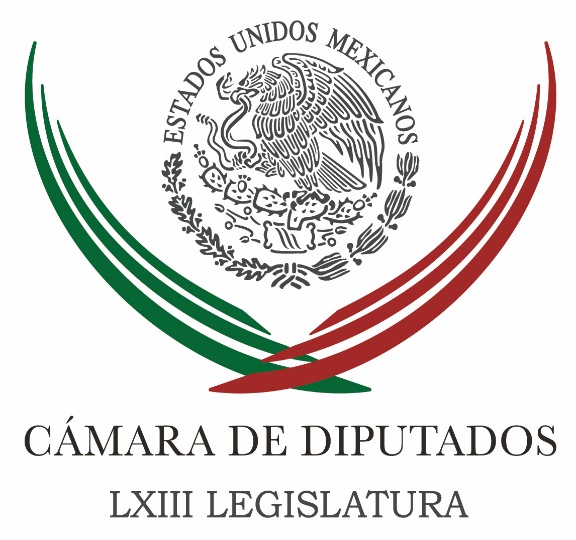 Carpeta InformativaTercer CorteResumen: Mexicanos optamos por el estado de derecho, afirma CamachoPRD y Morena en CDD alistan por separado una propuesta de cambios a la Reforma EducativaPartido Verde destaca importancia de armonizar leyes para regular marchasMorena define agenda legislativaLegisladoras buscan tipificar violencia política y erradicar “juanitas”Osorio pide a ediles alianza con la sociedad; ofrece voluntad de diálogo para resolver conflictosImpulsará Gobierno Federal aprobación de reforma en materia de Mando Policial MixtoOchoa Reza revisa temas de agenda legislativa con diputadosAnaya se reúne con gobernadores en funciones y electos del PANPRI responderá a cada calumnia, asegura Carolina MonroyConfirman secuestro del hijo del Chapo Guzmán16 de agosto de 2016TEMA(S): Trabajo Legislativo FECHA: 16/08/16HORA: 15:52NOTICIERO: El Universal.comEMISIÓN: Tercer CorteESTACION: InternetGRUPO: El UniversalMexicanos optamos por el estado de derecho, afirma CamachoSharenii Guzmán, reportera: El diputado federal César Camacho afirmó que para conseguir un Estado de Derecho hay que comprometerse con la visión de futuro.En el marco del 80 aniversario de la Biblioteca General del Congreso de la Unión, el presidente de la Junta de Coordinación Política (Jucopo) dijo que con la firma de colaboración con el Fideicomiso del Centro Histórico para digitalizar el acervo de más de 30 mil volúmenes y formar una red de bibliotecas, se da un paso adelante a favor de la cultura."Una biblioteca como ésta es la expresión de la delgada línea entre la civilización y la barbarie, los mexicanos hemos optado por la civilización y ésta sólo puede tener lugar en un sitio donde impera el Estado de Derecho".Agregó que la cultura no es privativa de nadie y no debe de ser "oficial ni oficialista", porque los generadores de cultura escrita y digital son los mexicanos libres, que lo único que requieren del gobierno es "respeto y respaldo".En el evento, el presidente de la Mesa Directiva de la Cámara de Diputados, Jesús Zambrano destacó que este martes se da la firma protocolaria con el Fideicomiso del CH para la formación de la Gran Biblioteca del Centro Histórico."Hoy en el marco de conmemoración por los primeros 80 años de nuestra Biblioteca, se presenta una oportunidad de gratitud y reconocimiento a las bibliotecas que en 1936 donaron acervos para formar el de la biblioteca del Congreso, en el mismo sentido se da esta firma".
TEMA(S): Trabajo Legislativo FECHA: 16/08/16HORA: 15:44NOTICIERO: Formato 21EMISIÓN: Tercer CorteESTACION: 790 AMGRUPO: Radio CentroPRD y Morena en CDD alistan por separado una propuesta de cambios a la Reforma EducativaYadira Rodríguez, reportera: El PRD y Morena en la Cámara de Diputados alistan por separado una propuesta de cambios a la Reforma Educativa, para avanzar en el borrador de iniciativa de reforma.El coordinador Francisco Martínez y diputados del PRD se reunieron en privado por más de dos horas con integrantes de la CNTE, con quienes acordaron construir una iniciativa ciudadana que atienda las demandas de la disidencia magisterial.Al término, en conferencia de prensa, Beatriz Mojica, secretaria general del PRD, dijo que este miércoles se van a instalar dos mesas de trabajo técnicas para ir construyendo con la CNTE la propuesta de cambios a la Reforma Educativa. Una vez que la iniciativa esté lista buscar firmas ciudadanas, para que la propuesta llegue con un amplio respaldo al Congreso.“Hoy fue ya la instalación de la de la mesa técnica para revisar puntualmente los temas de la reforma. Hoy, también, la coordinadora nos hizo del conocimiento que sí están en disposición de entrarle a la iniciativa ciudadana. Yo creo que ese es el acuerdo que el día de hoy se puso sobre la mesa y sobre esa iniciativa estarán nuestros legisladores trabajando en los próximos días.”Reportera: Mientras, Rocío Nahle, coordinadora de Morena en San Lázaro, dijo que iniciarán junto con expertos y docentes la revisión artículo por artículo de la Reforma Educativa, para analizar los cambios que se propondrán en el periodo ordinario que arranca el primero de septiembre.“Nosotros lo dijimos, vamos a presentar una reforma de la reforma. Porque, imagínense, CONADE depende de la Secretaría de Educación y es un reflejo más... Ojalá que avalúen a este señor de la CONADE y evalúen también al Secretario de Educación, y como están reprobados a ver si se van, les cortamos el salario o se les golpea con el garrote, etcétera. Así es como nosotros vamos a presentar una reforma de la Reforma Educativa.”TEMA(S): Trabajo LegislativoFECHA: 16/08/16HORA: 18:10NOTICIERO: Excelsior.comESTACIÓN: Online GRUPO: Excelsior0Partido Verde destaca importancia de armonizar leyes para regular marchasLa iniciativa del PVEM busca dar claridad al fallo de la Suprema Corte, asegura el diputado Jesús SesmaREDACCIÓN.- CIUDAD DE MÉXICO. Ante el fallo de la Suprema Corte de Justicia de la Nación (SCJN), el cual establece el derecho a la protesta pública, pero también sus limitaciones para que no se impida el libre tránsito, el Partido Verde destacó la importancia de apoyar la iniciativa que promueve para armonizar ambos derechos constitucionales.Jesús Sesma Suárez, coordinador del PVEM en la Cámara de Diputados refirió que lo que busca su iniciativa es dar mayor claridad a lo que la Suprema Corte ya determinó como constitucional.Detalló que el fallo de la SCJN determinó que es constitucional que los manifestantes den aviso, por lo menos 48 horas antes, de su protesta a la Secretaría de Seguridad Pública para que ésta tome las previsiones correspondientes, de igual forma que los manifestantes no podrán bloquear de ninguna manera vialidades primarias de circulación continua y de acceso controlado.Sesma Suárez subrayó que su propuesta garantiza la libertad de manifestación sin perjudicar a terceros porque aun cuando las marchas y manifestaciones están contempladas en la Constitución, también hay derechos que se ven afectados como la salud, el libre tránsito y a contar con un medio ambiente sano.Finalmente, el líder ecologista reiteró que no quitarán el dedo del renglón para lograr la regulación de las marchas en todo el país, por ello hizo un llamado a todos los grupos parlamentarios a sumarse para conciliar el derecho de manifestación con el derecho a la salud y a un medio ambiente sano.   Jam/mTEMA(S): Trabajo LegislativoFECHA: 16/08/16HORA: 17:52NOTICIERO: Milenio.comESTACIÓN: Online GRUPO: Milenio0Morena define agenda legislativaLa fracción parlamentaria de Morena en San Lázaro definió que Presupuesto, Educación y Seguridad serán los temas en la agenda del partido para el próximo periodo ordinario.ELIA CASTILLO Y FERNANDO DAMIÁN.- Ciudad de México. Presupuesto, Educación y Seguridad serán los temas en la agenda de Morena para el próximo periodo legislativo.La fracción parlamentaria de Morena en la Cámara de Diputados enfocará su agenda legislativa en los temas de: austeridad presupuestal, Mando Mixto y el análisis de la Reforma Educativa, anunció la coordinadora de dicho partido, Rocío Nahle.En conferencia de prensa, la diputada señaló que el marco de la aprobación del paquete presupuestal 2017, su fracción apostará por plantear una iniciativa de austeridad igual que el año pasado, en donde buscan que los sectores menos lastimados sean Salud, Educación y Desarrollo Social.Además, señaló que exigirá a la Secretaría de Hacienda y Crédito Público que se limite a su actuación como administrador y recuerde que quien legisla, etiqueta, recorta y aumenta el presupuesto es el Congreso de la Unión.En cuanto a la iniciativa presidencial de matrimonios igualitarios, adelantó que Morena continuará con el tema en su agenda, toda vez que en diciembre pasado presentaron una propuesta al respecto.   Jam/mTEMA(S): Trabajo LegislativoFECHA: 16/08/16HORA: 18:30NOTICIERO: 24 Horas.mxESTACIÓN: Online GRUPO: 24 Horas0Legisladoras buscan tipificar violencia política y erradicar “juanitas”La senadora del PRI, Diva Gastélum explicó que actualmente se han encontrado nuevas formas de incluir a las llamadas “juanitas”Karina Aguilar.- Las comisiones de Igualdad de Género de la Cámara de Senadores y Diputados reiniciaron los trabajos para definir y tipificar la violencia política contra las mujeres y que aseguran ha incrementado  en el país en los últimos años, dejando en estado de vulnerabilidad a quienes buscan contender por un cargo de elección popular.En el marco de la mesa de trabajo legislativa sobre la Violencia Política, la senadora del PRI, Diva Gastélum explicó que lo que se busca es contar con un marco jurídico adecuado y no buscar analogías para poder aplicar la ley, sino que sea “un traje a la medida” de la problemática que enfrentan las mujeres en el tema de participación política electoral.Lamentó de que a pesar de los avances que han tenido las mujeres en la política, actualmente se han encontrado nuevas formas de incluir a las llamadas “juanitas”, ya que ahora colocan a suplente que son candidatas a “modo y manejables”, por lo que consideró que los partidos políticos tienen que cambiar el formato de cómo hacen sus planillas y proponen a sus abanderadas.“Mientras no haya medidas o acciones correctivas, que erradiquen y sancionen difícilmente se va a poder avanzar”, señaló la presidenta de la comisión de Igualdad de Género en el Senado, Diva Gastélum, al tiempo que recordó que ya existen diversas iniciativas que abordan el tema para definir el concepto y tipificar este delito electoral.En tanto, la senadora Lucero Saldaña expresó la necesidad de dar claridad y definición del concepto, para que la instrumentación y las instituciones puedan tener los elementos más claros y no pensar incluirla dentro de una violencia generalizada.Incluso, comentó que el tema se ha llevado ante la Organización de estados Americanos (OEA), y ya existen estados en el país que la han tipificado como delito, tal es el caso de Oaxaca y Veracruz, “y es inminente que el concepto está ya acuñado y falta nada más que se establezca por completo esta definición”.Ante esta situación, senadoras y diputadas, acordaron trabajar en conferencia para elaborar un dictamen consensado y presentarlo como iniciativa.   Jam/mTEMA(S): Información GeneralFECHA: 16/08/16HORA: 18:12NOTICIERO: 24 Horas.mxESTACIÓN: Online GRUPO: 24 Horas0Osorio pide a ediles alianza con la sociedad; ofrece voluntad de diálogo para resolver conflictosDestacó que hay que crear una ruta para informar a la población los alcances y beneficios de las reformas estructuralesDaniela Wachauf.- El titular de la Secretaría de Gobernación, Miguel Ángel Osorio Chong, llamó a los presidentes municipales a crear una ruta para informar a la población de los alcances y beneficios de las reformas estructurales, además de utilizar todas las instancias de diálogo para resolver las diferencias en torno a los temas del acontecer nacional.En el Encuentro Anual de Presidentes Municipales de la Federación Nacional de Municipios de México (FENAMM), dijo que se debe desarrollar una agenda municipal con visión ciudadana, la cual permita crecimiento y bienestar en sus regiones.Osorio Chong exhortó a los ediles a trabajar de la mano con la sociedad para juntos generar desarrollo, “procurando mirar hacia adelante, a pesar de los detractores, a pesar de los constructores de nada y que no piensan en la gente y en aportar para que las cosas vayan y caminen mejor en el país”.Además reiteró la voluntad del gobierno federal de utilizar todas las instancias de diálogo para resolver las diferencias en torno a los temas del acontecer nacional, con una política que construya y no que confronta.Destacó que la suma de esfuerzos de los tres niveles de gobierno contribuirá a que las administraciones municipales cuenten con mejores herramientas para atender las demandas de los ciudadanos.En el encuentro asistieron por parte de la Secretaría de Gobernación el Subsecretario de Enlace Legislativo y Acuerdos Políticos, Felipe Solís Acero, y el coordinador del Instituto Nacional para el Federalismo y el Desarrollo Municipal, Alejandro Nieto Enríquez.Por parte de la FENAMM, participaron 160 presidentes municipales en funciones y electos de distintas entidades de la República Mexicana, encabezados por su presidente Américo Zúñiga.   Jam/mTEMA(S): Trabajo LegislativoFECHA: 16/08/2016HORA: 15:20NOTICIERO: Noticias MVSEMISIÓN: Tercer CorteESTACION: OnlineGRUPO: MVS Comunicaciones0Impulsará Gobierno Federal aprobación de reforma en materia de Mando Policial MixtoEl subsecretario de Enlace Legislativo y Acuerdos Políticos de la Secretaría de Gobernación (Segob), Felipe Solís Acero, anticipó que el Ejecutivo Federal impulsará la aprobación de la reforma que plantea el establecimiento de un Mando Policial Mixto para el próximo periodo ordinario de sesiones.Entrevistado en el Senado de la República, el funcionario señaló que llevarán a cabo un trabajo de cabildeo para que esta reforma, que ya fue aprobada en la Cámara alta, pueda avanzar también en San Lázaro.Señaló que se trata de una reforma de la mayor importancia para el Gobierno Federal, por lo que confió en que pronto podrán reunirse con los diputados para conocer los avances del predictamen que se está elaborando.Por otro lado, Felipe Solís Acero informó que ya se trabaja de la mano con el Senado de la República para sacar adelante una nueva Ley de Atención a Víctimas, que también se encuentra dentro de las prioridades del Ejecutivo.Finalmente, el funcionario resaltó que el Gobierno Federal aún no define una postura sobre la iniciativa en materia de matrimonios igualitarios. Duración 0’00’’, nbsg/m. TEMA(S): Trabajo LegislativoFECHA: 16/08/16HORA: 18:36NOTICIERO: La Crónica.comESTACIÓN: Online GRUPO: Crónica0Ochoa Reza revisa temas de agenda legislativa con diputadosNOTIMEX.- El líder nacional del PRI, Enrique Ochoa Reza, inició un cónclave con la bancada de este instituto político en la Cámara de Diputados para revisar temas de la agenda legislativa y hablar sobre la rendición de cuentas de funcionarios federales ante el partido.En entrevista previa a la reunión en el Auditorio Plutarco Elías Calles, Ochoa Reza detalló que uno de los temas a abordar de manera amplia es el proceso de rendición de cuentas que se estableció entre el gobierno, el partido y la ciudadanía.Recordó que el pasado sábado, ante la instalación del Consejo Político Estatal en el Estado de México, el titular de la Secretaría de Educación Pública (SEP), Aurelio Nuño Mayer, hizo una presentación de la reforma educativa y rindió cuentas sobre su implementación.Comentó que se invitó a los diputados para que participen en las discusiones y en los procesos de rendición de cuentas que mantendrá el gobierno ante el partido y la sociedad.El líder priista resaltó que este cónclave tiene como objetivo conocer los temas de la agenda legislativa que se van a desarrollar en el próximo periodo ordinario de sesiones.Adelantó que otro de los a aspectos a tratar en la reunión de este martes, es el proceso de acompañamiento para recorrer las 32 entidades federativas en los próximos días.Recordó que uno de los propósitos que estableció como presidente nacional del PRI, era recorrer las 32 entidades en los primeros 100 días. “Hemos recorrido ya Aguascalientes, Yucatán, Campeche, Puebla y Estado de México, y seguiremos los recorridos”.“En cada uno de estos encuentros hemos invitado a las diputadas y a los diputados federales, para que estén presentes y participen de manera muy activa, y así ha sido el caso”, indicó.En tanto, el líder de los diputados priistas César Camacho Quiroz detalló que la plenaria de la bancada iniciará el 30 de agosto y este es el primer encuentro de los legisladores con Ochoa Reza como presidente del partido.Reconoció que además de la agenda legislativa se tocará brevemente la elección del 5 de junio pasado y ver qué sigue.Resaltó que hay temas importantes como dar paso a una segunda generación de reformas al sistema de justicia penal adversarial oral y una agenda que propicie el crecimiento económico del país.   Jam/mTEMA(S): Partidos PolíticosFECHA: 16/08/16HORA: 19:53NOTICIERO: La Crónica.comESTACIÓN: Online GRUPO: Crónica0Anaya se reúne con gobernadores en funciones y electos del PANNOTIMEX.- El líder nacional del PAN, Ricardo Anaya Cortés, se reunió con los gobernadores en funciones y electos de ese partido, quienes refrendaron su compromiso para encabezar gobiernos responsables que den a los ciudadanos los resultados que esperan.Al encuentro asistieron los gobernadores de Baja California, Francisco Vega; Baja California Sur, Carlos Mendoza Davis; Guanajuato, Miguel Márquez; Puebla, Rafael Moreno Valle, y de Querétaro, Francisco Domínguez.Así como con los gobernadores electos de Aguascalientes, Martín Orozco; Chihuahua, Javier Corral; Durango, José Rosas Aispuro; Puebla, Tony Gali; Quintana Roo, Carlos Joaquín González; Tamaulipas, Francisco Cabeza de Vaca; y de Veracruz, Miguel Ángel Yunes.En las instalaciones del Comité Ejecutivo Nacional del PAN se reconoció el trabajo de los actuales gobernadores, y se refrendó el compromiso para encabezar gobiernos responsables que den a los ciudadanos los resultados que esperan.Durante el encuentro, los gobernadores actuales, los electos y la dirigencia nacional acordaron cuatro ejes que habrán de regir las acciones de gobierno de las administraciones panistas, de los cuales el primero es la transparencia y el combate a la corrupción.Además, el humanismo, el respeto a la dignidad y a los derechos humanos, también la seguridad y el crecimiento económico sostenido, con generación empleos, y por último la solidaridad con los más pobres.De esta forma, coincidieron, el PAN se ganará con hechos la confianza de todos los ciudadanos, incluso de aquellos que válidamente votaron por otros partidos políticos el pasado 5 de junio.Ricardo Anaya exhortó a los gobernadores panistas a trabajar de la mano con los ciudadanos, así como a mantener una coordinación permanente con el partido, a fin de dar un seguimiento puntual a las acciones que se emprendan y garantizar los mejores resultados.En la reunión también estuvieron presentes el secretario general, Damián Zepeda; el coordinador de estrategia electoral del CEN del PAN, Santiago Creel; el coordinador de los diputados federales, Marko Cortés; y el coordinador de los senadores, Fernando Herrera.   Jam/mTEMA(S): Partidos PolíticosFECHA: 16/08/16HORA: 18:11NOTICIERO: La Crónica.comESTACIÓN: Online GRUPO: Crónica0PRI responderá a cada calumnia, asegura Carolina MonroyNOTIMEX.- La secretaria general del PRI, Carolina Monroy del Mazo, advirtió a la oposición que no más mentiras ni embustes, porque el tricolor estará respondiendo a cada palabra y calumnia.En entrevista, la también diputada federal acusó del oportunismo político de panistas con solo el afán sacar ventaja en las elecciones por venir.Advirtió que el Partido Revolucionario Institucional (PRI) no va a permitir que la oposición sin importar el daño que le causa al país se dedique a calumniar y denostar incluso con hechos grotescos."Efectivamente como lo dijo el presidente del partido -Enrique Ochoa- se les acabó el recreo, no más mentiras, no más embustes y el PRI estará respondiendo palabra por palabra, calumnia sobre calumnia".Aseguró que no van a permitir que nadie por el hecho del oportunismo de la política y de los comicios del 2017 negar los avances, sin tener un solo argumento con sustento.Admitió que el priismo quedó triste tras los resultados de los comicios de junio pasado, pero se ha logrado superar esa etapa y ahora habrán de recorrer todo el país para informar lo que pasa realmente."Y estaremos trabajando más unidos que nunca", insistió.Monroy del Mazo precisó que los priistas no van a dejar que nadie venga a tratar de hacerlos sentir mal, de quitarles confianza o hacerlos sentir personas poco confiables, porque no es el caso."Estaremos con argumentos, con hechos y con mucho respeto trabajando con valores de verdad, justicia y honradez".La legisladora mexiquense afirmó que hay una estrategia muy astuta y perversa de la oposición para calumniar al gobierno y desestabilizar al país."No podemos permitir que los complejos y la obsesión acaben con el país, no es posible que tantas familias en el sureste del país en pleno periodo vacacional pierdan su empleo por un puñado de delincuentes".Monroy del Mazo rendirá el próximo sábado su informe de labores como legisladora y en donde dará a conocer los resultados de sus gestiones y el cumplimiento de sus promesas, entre ellas impulsar el primer Código de Ética en la Cámara de diputados y la Reforma para quitar privilegios a los diputados.   JamTEMA(S): Información GeneralFECHA: 16/08/2016HORA: 18:00NOTICIERO: López Dóriga DigitalEMISIÓN: Tercer CorteESTACION: OnlineGRUPO: 0Confirman secuestro del hijo del Chapo GuzmánEste día, el titular de la Fiscalía General del Estado de Jalisco, Eduardo Almaguer, ha señalado que tiene confirmado que una de las seis personas secuestradas es Jesús Alfredo Guzmán Salazar, hijo del líder del Cártel de Sinaloa, Joaquín “El Chapo” Guzmán.Con base en la declaración de testigos y la revisión de los cinco vehículos que fueron asegurados, mismos que son propiedad de las víctimas, el fiscal por la mañana había señalado que posiblemente se encontraba el hijo del narcotraficante hoy detenido en Ciudad Juárez.Sin embargo, esta identificación está hecha con base en la declaración de testigos y la revisión de cinco vehículos, propiedad de las víctimas, por lo que se había presumido que entre los levantados se encuentre Jesús Alfredo Guzmán, hijo del líder del cártel de Sinaloa.“Quiero ser muy directo, no hay denuncia presentada por ninguna persona por la privación ilegal de la libertad de estas víctimas. No hay ningún tipo de denuncia telefónica, anónima, aportación de dato que nos permita acreditar con claridad la identidad de estas personas. Lo que hemos venido haciendo desde ayer temprano es revisar, obviamente tomar la versión de los testigos, quienes trabajan en el restaurante, y posteriormente revisar cinco vehículos que fueron asegurados por la fiscalía general que se encontraban en el exterior y que pertenecían a estas personas que se vieron privadas de su libertad”, mencionó el titular de la Fiscalía General del Estado de Jalisco. Duración 0’00’’, nbsg/m. 